Государственное учреждение образования«Средняя школа №15 г. Могилева»Внеклассное мероприятие по теме:«Christmas and New Year»                                                             Подготовили:                                                                                   учителя английского языка                                                             Ковалева В.В.Могилев,2021Тема: "Merry Christmas"Участники: 6-е классыЦель:систематизация знаний учащихся по теме “Праздники ”.Задачи:Практическая:актуализация лексических и фонетических навыков с целью извлечения конкретной информации;Развивающая:развивать творческую фантазию и инициативу в осуществлении иноязычной речевой деятельности, а также развивать познавательные интересы учащихся.Воспитательные:● воспитывать у учащихся чувство уважения к культуре страны изучаемого языка● создавать условия для развития мотивации к самостоятельному добыванию знаний; формировать чувство ответственности за выполнение части коллективной работы:● развивать отношения учитель-ученик как равные партнеры образовательного процесса.Оборудование:● мультимедийная презентация «Merry Christmas»● ёлочные украшения – картинки, ёлка (повесить на стену)● конфеты● ноутбук, проектор● песня «Jingle Bells»● письма для Санта Клауса (домашнее задание)Учитель: Good afternoon, dear children, dear guests, honored jury.On the 25th of December people celebrate Christmas, one of the most beautiful holidays. Today we are having a competition, two teams are participating in it, and they are going to show their knowledge in traditions of celebrating Christmas. The winner is getting a prize. Our honored jury will help me to check up your answers.Let’s start the competition with the introduction. (Команды представляются)Christmas is a holiday, which is loved by children and grown-ups. It is a holiday when everything is decorated with lights and toys, when we see Christmas trees everywhere, when people buy presents and cook special food, send cards and have parties. Today you’ll get a lot of interesting information about Christmas.On the board you see the table. There are different pictures in it. Our teams will choose one of the pictures, do the tasks, and get points for every right answer.There are also some tasks, which both teams should do. You can see them here. (Учитель показывает на вопросы строчки A на слайде 2 презентации. Приложение 1)ЗаданияA-1Do you know Christmas words?Look at these words. Look at these pictures (Приложение 3). Match the words with their pictures. Read them.A-2Now look at the groups of the words. Which word doesn’t go with the others.A-3Christmas begins with Christmas cards. The families prepare Christmas Cards to their relatives and friends.The first Christmas card appeared in 1843, Sir Henry Cole invented it. One side of the card was a short greeting, and another – a nice picture. Soon these cards became very popular.
Your task is to prepare a Christmas card using these materials. (Учащиеся получают заготовки открыток и делают из них свою открытку (Приложение 4))А-4Put the letters in the correct order.(Фраза Merry Christmas разрезана по буквам. Команды должны собрать быстрo и правильно)А-5Scrambled LinesEach team is getting some pieces of paper with lines of the song. You should put the lines in the right order. The quickest team is the winner. Команды получают 1 дополнительный балл если напишут название песни правильно.A day or two agoI thought I'd take a rideAnd soon, Miss Fanny BrightWas seated by my side,The horse was lean and lankMisfortune seemed his lotHe got into a drifted bankAnd then we got upset.B-1When do people celebrate Christmas Day? (December 25th)B-2He was born on Christmas Day. (Jesus Christ)B-3Who gives presents to children on Christmas Day? (Canta Claus)B-4What animal pulls Santa's sleigh? (reindeer)B-5Santa carries presents in this. (the bag)C-1Santa puts his presents for children in this. (stockings)C-2Father Christmas rides in this. (sledge)C-3Traditional food for Christmas dinner. (turkey, pudding, apples)C-4Christmas decorations for Christmas tree. (coloured balls, toys, sweets, candles)You know that music is very important in Christmas Celebrations.Hundreds of Christmas songs come from all over the world. In the Middle Ages Christmas Carols became popular. The word “Carol” means “a round dance”. Often the carolers dance in the street round the tree in the park. What Christmas carols do you know? Our teams should sing a Christmas song. (Команды по очереди исполняют рождественскую песню. Это задание можно использовать как в этом вопросе или в качестве завершения мероприятия.)Приложение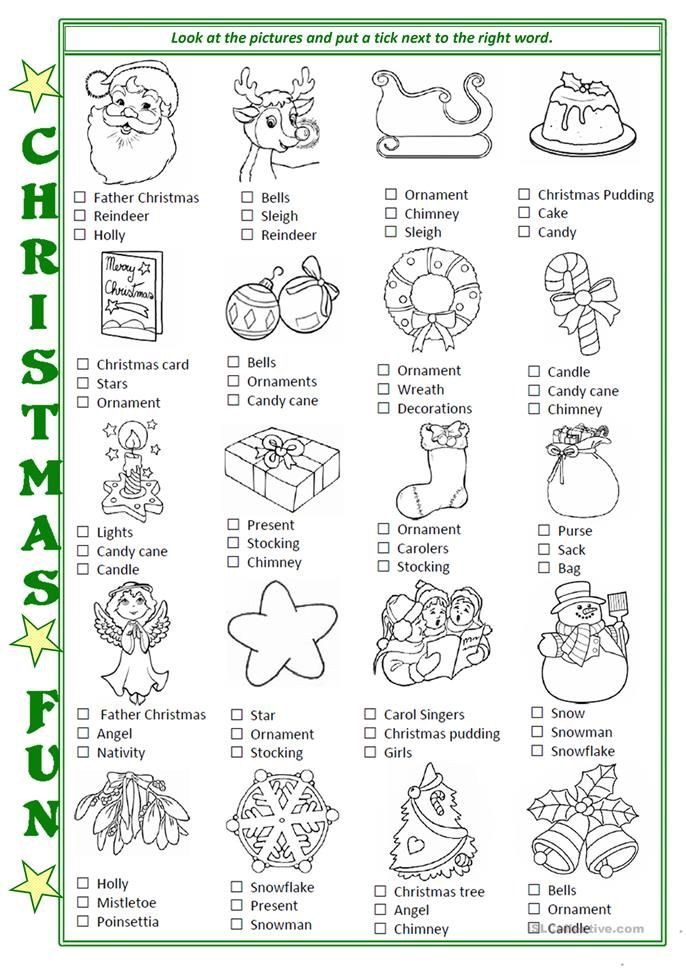 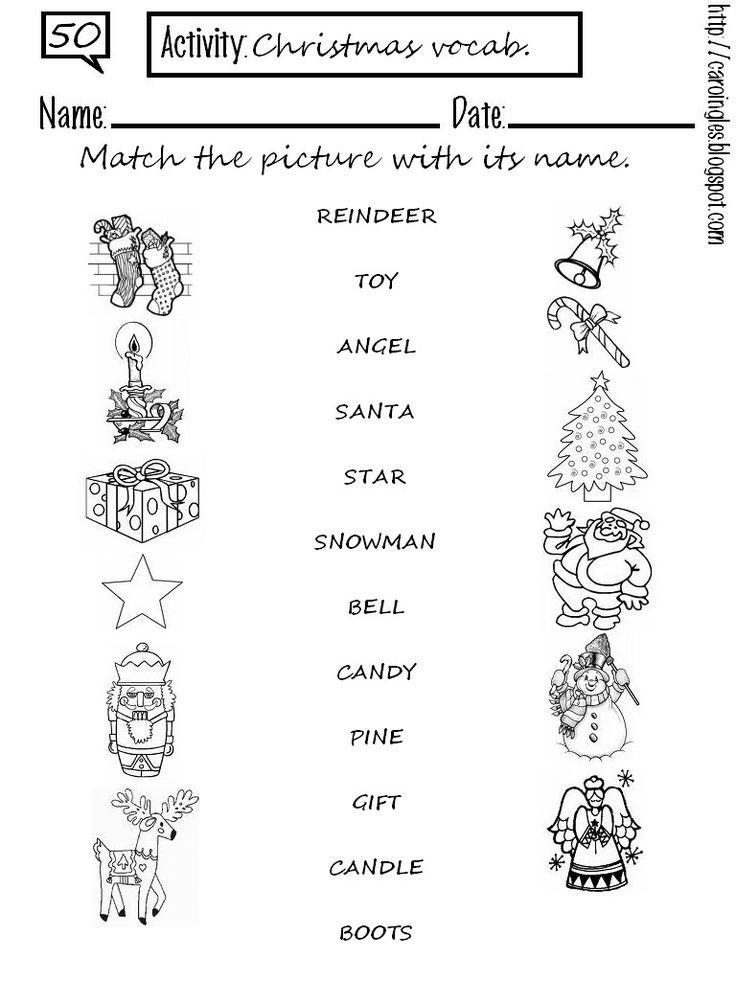 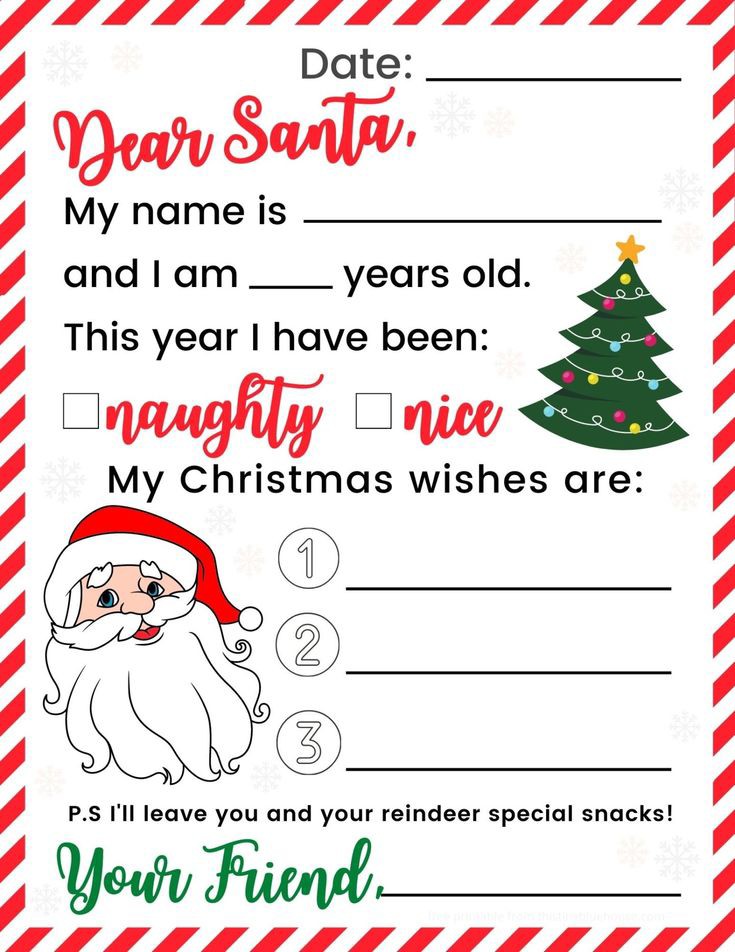 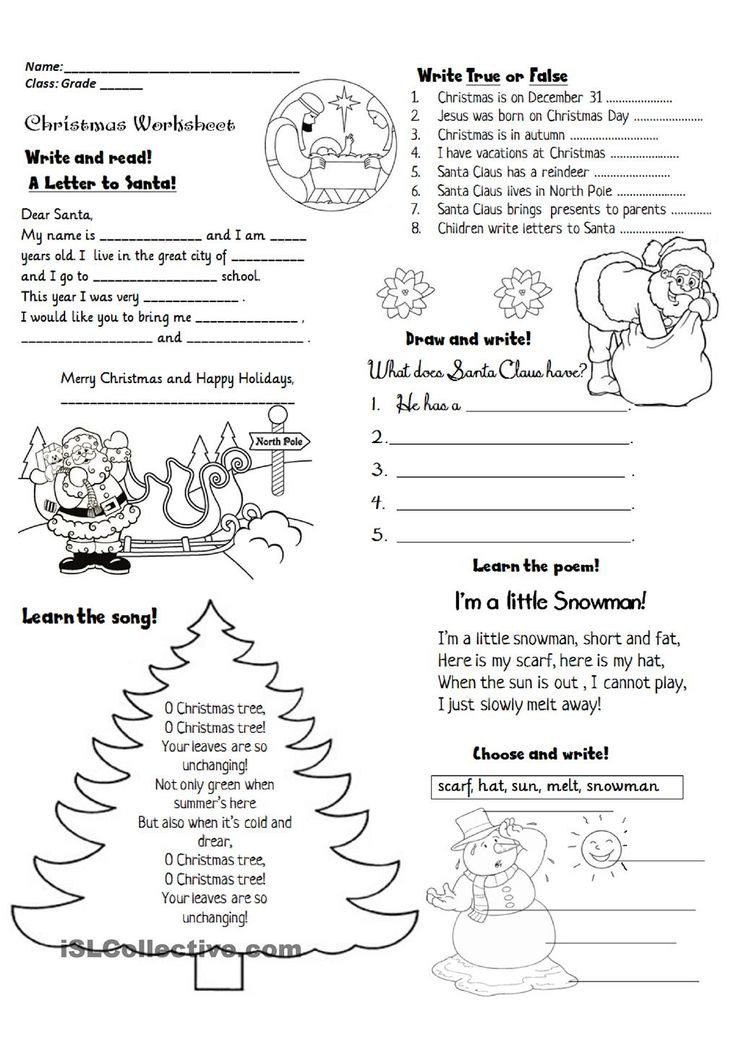 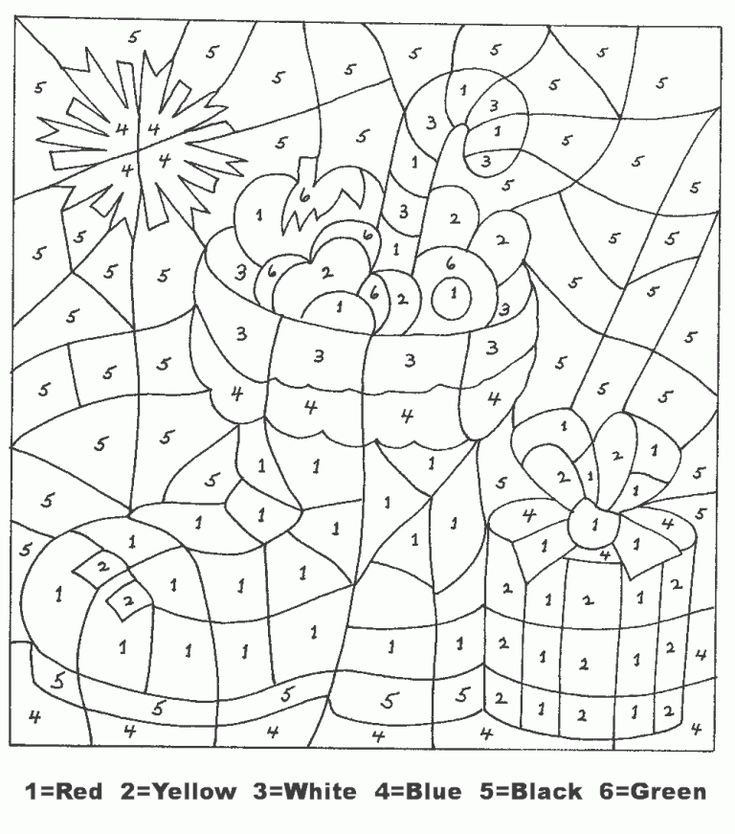 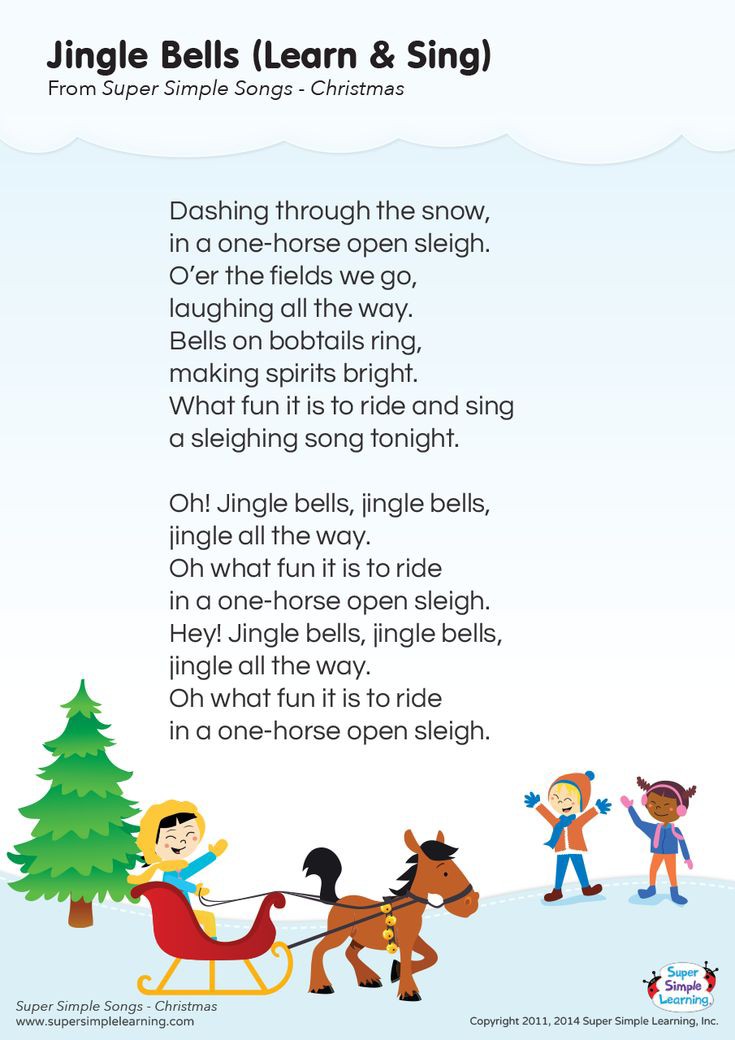 Santa Claus
Christmas tree
Reindeer
Candle
Star
HollyChristmas card
Christmas stocking
Bell
Turkey 1. turkey
candies
spaghetti
pudding
nuts
oranges2 sleigh
snow
Santa Claus
butterfly
winter
Christmas tree3. Christmas pudding
turkey
candle
pumpkin
sleigh
reindeer
present
jelly
decorate
cards
sleigh  MerryChristmas